October 24, 20178th Grade Heat and Heat Transfer ReviewVocabHeat: thermal energyThe total of all energy within a substanceTotal energy of all molecular movement within a substanceIt can also be described as the transfer of thermal energyKinetic energy: the energy of motionKinetic energy ALWAYS moves from areas of high energy to low energyTemperature: measure of the average kinetic energy of matter within a given substanceMeasure of average heatThe higher the kinetic energy, the greater the rate of molecular motion, and the higher the temperature.Freezing point: the temperature at which a liquid becomes a solidAt the freezing point, there are equal amounts of liquid and solid moleculesAbove the freezing point, there is more liquid matterBelow the freezing point, there is more solid matterBoiling point: the temperature at which a liquid becomes a gasAbove the boiling point, there is more gaseous matterBelow the boiling point, there is more liquid matterEquilibrium: a stable situation in which opposing forces cancel each other outNo net energy transferLaw of Conservation of Energy: energy can be converted from one form to another, but can neither be created nor destroyed.Heat transfer: the transfer of thermal energyHeat transfer ALWAYS moves from areas of high temperature (high kinetic energy) to low temperature (low kinetic energy)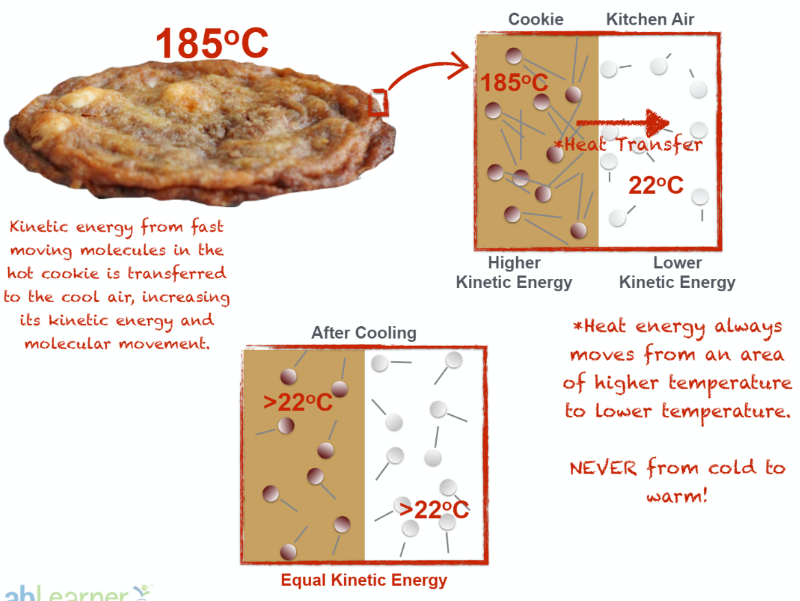 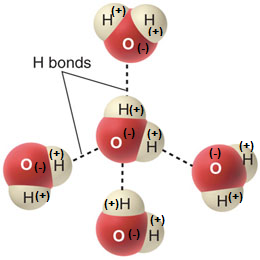 Hydrogen bond:  weak interaction between the positively-charged hydrogen atom on one water molecule and the negatively-charged oxygen atom of another water moleculeThese weak bonds are the cause of surface tension, which allows water bugs to walk on water and dew drops to form as little beads of waterFreezing point depression: the lowering of the freezing point of a liquidAdding a solute to a liquid decreases the freezing pointThe liquid freezes at a lower temperatureBoiling point elevation: the raising of the boiling point of a liquidAdding a solute to a liquid increases the boiling pointThe liquid boils at a higher temperature.Specific Heat Capacity: the amount of heat (joules) that is required to raise the temperature of 1 gram of a substance by 1 degree CelsiusHigher specific heat capacity = it takes more heat to raise a substance’s temperatureEx. it takes more heat to change the temperature of water than to change the temperature of sandHigher heat capacity  better insulatorJoules: unit of energyFocus QuestionsWhat is the relationship between heat, kinetic energy and temperature?Heat is the transfer of thermal energyAs heat increases, kinetic energy increases and temperature increasesWhat changes in matter accompany changes in heat?In general, matter expands when heated and contracts when cooled because of changes in the kinetic energy of molecules.As heat increases, substances change from solids to liquids to gasesAs heat decreases, substances change from gases to liquids to solidsHow do changes in thermal energy relate to freezing and boiling point of water?Freezing point:  when a solid becomes a liquidThe lower kinetic energy in colder substances slows molecular movement and compacts the substances, forming a solidTightly packed moleculesBoiling point:  when a liquid becomes a gasThe higher kinetic energy in hotter substances increases molecular movement and breaks the bonds between liquid molecules, resulting in the liquid becoming a gasMolecules spread out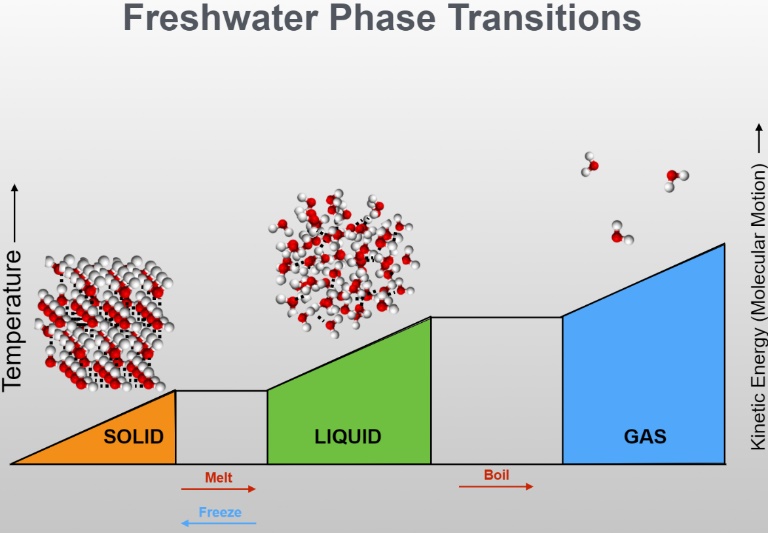 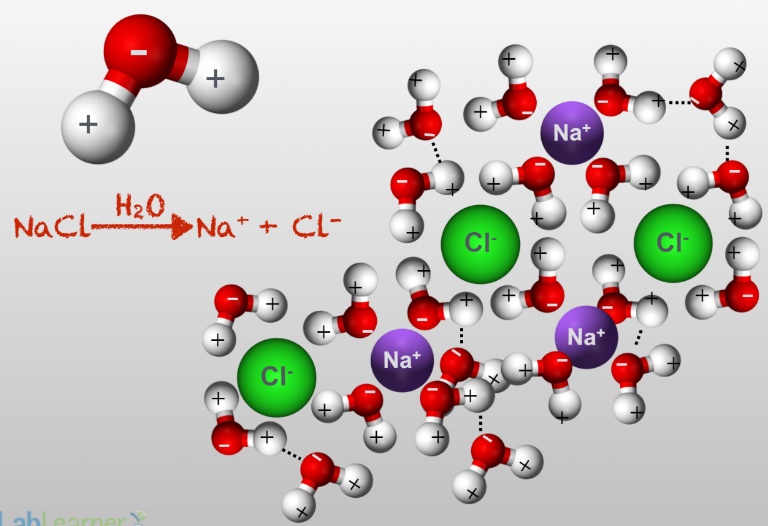 How does addition of a solute change the freezing and boiling point of water?Adding a solute to water decreases the freezing point of water and increases its boiling pointExample:  table salt, NaClThe positively-charged hydrogen atom pulls on the negatively-charged chlorine atom, while the negatively-charged oxygen atom pulls on the positively-charged sodium atomThese interactions between all the atoms cause the table salt to dissolve into Na and Cl The Na and Cl get in the way of the water molecules and make it hard for the water to come back together and form a tightly-packed arrangement of molecules (ice)To get water to boil, extra heat is needed to break the bonds between the O and the Na as well as between the H and the ClSalt must be removed before freezing or boiling water – extra energy is needed to do thisHow can the ability to absorb heat be measured as a physical property of matter?Specific heat capacity is a measure of the amount of heat energy (joules) required to raise the temperature of 1 gram of a substance by 1 degree Celsius.How does a thermometer work?As air temperature changes around a thermometer, the kinetic energy of the air molecules changesThe change in the kinetic energy of the air molecules is transferred to the liquid molecules inside a thermometerAs kinetic energy increases in the liquid, the molecules begin moving faster and the liquid expands, rising up the tube inside the thermometerRising kinetic energy of air molecules  rising liquid = rising temperature